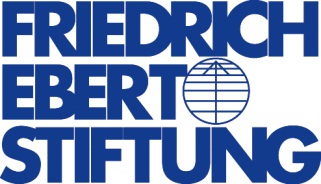 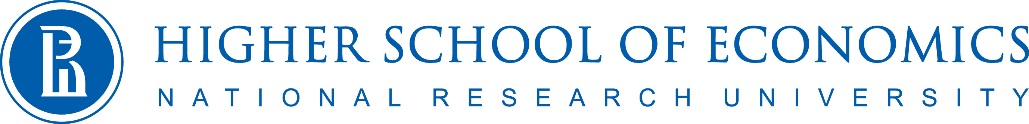 Международная конференция 
ТРУДОВОЕ ЗАКОНОДАТЕЛЬСТВО И ЕГОРОЛЬ В СОВРЕМЕННЫХ ЭКОНОМИЧЕСКИХ УСЛОВИЯХМосква, 3 ноября 2016 г.Место проведения: факультет права Национального исследовательского университета «Высшая школа экономики»Адрес: БольшойТрехсвятительский переулок, д.3, ауд.311Ближайшие станции метро: Китай-город, Чистые пруды.Участники:Эксперты, исследователи – специалисты в области трудового права, социологии и экономики труда России и зарубежных стран; руководители и эксперты НКО, представители государственных органов, представители профессиональных союзов, представители объединений работодателейВопрос о причинно-следственных связях между регулированием трудовых отношений и развитием экономики является одним из центральных в дискурсах о современной международной экономической политике и в дискуссии о необходимости реформирования трудового законодательства. В течение последних лет международными организациями и исследовательскими центрами были разработаны несколько систем оценки жесткости трудового законодательства и его влияния на экономические результаты. Некоторые из них считают «защитное» регулирование рынка труда препятствием для экономического развития, утверждая, что жесткое трудовое законодательство может снижать инвестиционную активность и ослаблять экономический рост, тогда как сокращение защитных механизмов рассматривается ими как ключ к стимулированию экономики. По предварительным данным других исследований прямая связь между регулированием трудовых отношений и состоянием экономикиотсутствует. Более того, трудовое законодательство, предусматривающее повышенную защиту работников, может оказывать положительное влияние на экономические показатели. Дебаты о преимуществах и недостатках гибкости рынка труда приобретают сегодня большую актуальность с публикацией результатов кросс-региональных исследований взаимосвязи между регулированием рынка труда и экономической эффективностью, демонстрирующихспорность тезиса о пагубности трудоправовых гарантий для экономики. Ситуация в российской экономике требует углубленного осмысления необходимости, направлений, перспектив и последствий реформирования трудового законодательства. Интерес к этой теме постоянно растет.В связи с этим представляется, что обсуждение вопросов влияния трудового законодательства на развитие экономики, основанное нарезультатахкомплексных научныхисследований, может представлять значительный интерес для российского общества и внести определенный вклад в определение дальнейшего хода дискуссии по данному вопросу.Программа
Четверг, 3 ноября 2016 г.Четверг, 3 ноября 2016 г.9.00 – 10.00            Регистрация. Приветственный кофе9.00 – 10.00            Регистрация. Приветственный кофе10.00-10.30Открытиеконференции. Приветствие участниковСалыгин Евгений Николаевич,к.ю.н., декан факультета права НИУ ВШЭОрловский  Юрий Петрович, д.ю.н., ординарный профессор, научный руководитель кафедры трудового права и права социального обеспечения факультета права НИУ ВШЭЙенс Хильдебрандт, заместитель руководителя Фонда имени Фридриха Эберта в РФ10.30 – 12.30     Пленарное заседание 1. Влияние трудового законодательства на развитие занятости и экономики: измерения и оценка10.30 – 12.30     Пленарное заседание 1. Влияние трудового законодательства на развитие занятости и экономики: измерения и оценкаМодератор:  Герасимова Елена Сергеевна, к.ю.н., заведующая кафедрой трудового права и права социального обеспечения  НИУ ВШЭ, директор Центра социально-трудовых прав Саймон Дикин, профессор права Кембриджского университета. Центр исследований бизнеса Кембриджского университета, Индекс регулирования труда (ЦИБ – ИРТ) (Кембридж, Великобритания)Экономические эффекты регулирования труда: долгосрочное исследованиеВернер Айххорст, Институт изучения труда, директор департамента Политики труда в Европе (Бонн, Германия)Расширение границ дуализмов– путь к более гибким и надежным рынкам труда?Мария Алексински,Отдел по вопросам рынка труда, трудовых отношений и условий труда (INWORK) Международной организации труда, экономист в области труда,(Женева, Швейцария). Измерение защиты занятости: современное состояние.Ответы на вопросы 12.30 – 13.00Перерыв 13.00 – 15.30          Пленарное заседание 2. Российское трудовое законодательство и его роль в экономическоми социальномразвитии13.00 – 15.30          Пленарное заседание 2. Российское трудовое законодательство и его роль в экономическоми социальномразвитииМодератор:Сафонов Александр Львович, д.э.н, проректорпо развитию Академии труда и социальных отношенийТарасенко Михаил Васильевич, первый Заместитель Председателя Комитета Государственной Думы Федерального Собрания Российской Федерации по труду, социальной политике и делам ветерановСоколов Олег Владимирович, секретарь Федерации независимых профсоюзов РоссииГонтмахер Евгений Шлёмович,  д.э.н., заместитель директора по научной работе Института мировой экономики и международных отношенийКовальчук Игорь Васильевич, председатель Исполнительного комитета Конфедерации труда России Куренной Александр Михайлович, д.ю.н., заведующий кафедрой трудового права и права социального обеспечения МГУ им. М.В.ЛомоносоваГоловина Светлана Юрьевна, д.ю.н.,заведующий кафедрой трудового права Уральской государственной юридической академии Конькова Диана Николаевна, начальник отдела трудовых отношений департамента оплаты труда, трудовых отношений и социального партнерства Министерства труда и социального развития РФЛютов Никита Леонидович, д.ю.н., заведующий кафедрой трудового права и права социального обеспечения МГЮА им. О.Е.КутафинаВоронин Юрий Викторович, к.э.н., руководитель аппарата Счетной палатыРФ, глава научно-образовательного центра международного сотрудничества в сфере труда и соцобеспечения МГЮА Коробченко Виктория Валерьевна,к.ю.н., руководитель Секретариата заместителя Председателя Конституционного Суда РФ Конституционный Суд РФ, доцент кафедры трудового права и охраны труда Санкт-Петербургского государственного университетаКутепова Наталия Ивановна, к.э.н., доцент департамента теоретической экономики НИУ «Высшая школа экономики» Дискуссия15.30 – 16.00          Подведение итогов конференции
15.30 – 16.00          Подведение итогов конференции
16.00                      Заключительный кофе16.00                      Заключительный кофе